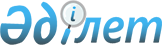 О внесении изменений в приказ Министра здравоохранения и социального развития Республики Казахстан от 28 апреля 2015 года № 284 "Об утверждении государственного норматива сети организаций здравоохранения"
					
			Утративший силу
			
			
		
					Приказ Министра здравоохранения Республики Казахстан от 28 октября 2019 года № ҚР ДСМ-137. Зарегистрирован в Министерстве юстиции Республики Казахстан 31 октября 2019 года № 19537. Утратил силу приказом и.о. Министра здравоохранения Республики Казахстан от 15 октября 2020 года № ҚР ДСМ - 133/2020.
      Сноска. Утратил силу приказом и.о. Министра здравоохранения РК от 15.10.2020 № ҚР ДСМ - 133/2020 (вводится в действие по истечении десяти календарных дней после дня его первого официального опубликования).
      В соответствии с подпунктом 86) пункта 1 статьи 7 Кодекса Республики Казахстан от 18 сентября 2009 года "О здоровье народа и системе здравоохранения", ПРИКАЗЫВАЮ:
      1. Внести в приказ Министра здравоохранения и социального развития Республики Казахстан от 28 апреля 2015 года № 284 "Об утверждении государственного норматива сети организаций здравоохранения" (зарегистрирован в Реестре государственной регистрации нормативных правовых актов под № 11231, опубликован 19 июня 2015 года в информационно-правовой системе "Әділет") следующие изменения:
      в Государственном нормативе сети организаций здравоохранения, утвержденном указанным приказом:
      пункт 2 изложить в следующей редакции:
      "2. На городском уровне:
      1) организации здравоохранения и (или) их структурные подразделения, оказывающие амбулаторно-поликлиническую помощь:
      врачебная амбулатория, создаваемая в городах в пределах зоны территориального обслуживания с численностью прикрепленного населения от 1500 (одна тысяча пятьсот) до 10000 (десять тысяч) человек;
      центр первичной медико-санитарной помощи, создаваемый в городах в пределах зоны территориального обслуживания с численностью прикрепленного населения от 10000 (десять тысяч) до 30000 (тридцать тысяч) человек;
      городская поликлиника (далее - ГП), создаваемая в городах с численностью прикрепленного населения в пределах зоны территориального обслуживания более 30000 (тридцать тысяч) человек, но не менее одной ГП;
      первичный центр психического здоровья создается в составе ГП с численностью прикрепленного населения от 60000 (шестьдесят тысяч) человек и выше, в том числе для обслуживания населения одной или нескольких близлежащих амбулаторно-поликлинических организаций;
      стоматологическая поликлиника, создаваемая в городах республиканского значения и столице;
      консультативно-диагностический центр как структурное подразделение многопрофильной больницы в городах республиканского значения и столице;
      2) организации здравоохранения и (или) их структурные подразделения, оказывающие стационарную помощь:
      городская больница, создаваемая в городах с населением менее 100000 (сто тысяч) человек;
      многопрофильная городская больница, создаваемая в городах республиканского значения, столице и в городах, для обслуживания населения близлежащих районов с численностью обслуживаемого населения более 100000 (сто тысяч);
      многопрофильная городская детская больница, создаваемая в городах с населением более 300000 (триста тысяч) человек, в городах республиканского значения и столице;
      центр психического здоровья, создаваемый в городах республиканского значения и столице;
      центр фтизиопульмонологии, создаваемый в городах республиканского значения и столице;
      перинатальный (родильное отделение), онкологический, инфекционный, кожно-венерологический, травматологический, инсультный, ревматологический, офтальмологический, кардиологический и кардиохирургический центры создаются как структурные подразделения многопрофильных больниц;
      3) станция скорой медицинской помощи, создаваемая в городах республиканского значения и столице. В городах, кроме городов республиканского значения и столицы, создается как структурное подразделение областной станции скорой медицинской помощи;
      4) организации восстановительного лечения и медицинской реабилитации – санаторий, специализированный санаторий, профилакторий, реабилитационный центр или отделение (койки) реабилитации, организуемые при многопрофильной больнице;
      5) организации, оказывающие паллиативную помощь и сестринский уход – хоспис, больница сестринского ухода или отделение, койки, организуемые при многопрофильной больнице, центре фтизиопульмонологии;
      6) организации здравоохранения, осуществляющие деятельность в сфере службы крови, создаются в городах с населением более 300000 (триста тысяч) человек, в городах республиканского значения и столице, при отсутствии в них республиканских организаций здравоохранения, осуществляющие деятельность в сфере службы крови;
      7) организации здравоохранения, осуществляющие деятельность в сфере патологической анатомии (цитопатологии), создаваемые в городах республиканского значения и столице, а также в городах с численностью населения более 300000 (триста тысяч) человек. В городах с численностью населения менее 300000 (триста тысяч) создается как централизованное патологоанатомическое отделение в структуре городской или межрайонной больницы;
      8) организации здравоохранения, осуществляющие деятельность в сфере профилактики ВИЧ/СПИД, создаваемые в городах республиканского значения и столице;
      9) организации здравоохранения для детей-сирот, детей, оставшихся без попечения родителей, от рождения до трех лет, детей с дефектами психического и физического развития от рождения до четырех лет, осуществляющие психолого-педагогическое сопровождение семей с риском отказа от ребенка создаваемые в городах республиканского значения и столицы;
      10) организации технического и профессионального, послесреднего образования в области здравоохранения, создаваемые в городах, в городах республиканского значения и столице;
      11) республиканские организации здравоохранения, осуществляющие деятельность в сфере санитарно-эпидемиологического благополучия населения:
      национальный центр экспертизы, создаваемый в столице, со структурными подразделениями в столице, городах республиканского значения;
      научные организации, создаваемые в городах республиканского значения;
      противочумные учреждения, создаваемые в природных очагах инфекционных заболеваний;
      12) национальный холдинг в области здравоохранения, создаваемый на республиканском уровне в столице в соответствии с законодательством Республики Казахстан.";
      подпункт 2) пункта 3 изложить в следующей редакции:
      "2) организации здравоохранения и (или) их структурные подразделения, оказывающие стационарную помощь:
      многопрофильная областная больница, создаваемая в областном центре;
      многопрофильная областная детская больница, создаваемая в областном центре;
      областной центр психического здоровья, создаваемый в областном центре;
      областной центр фтизипульмонологии, создаваемый в областном центре;
      перинатальный (родильное отделение), онкологический, инфекционный, кожно-венерологический, травматологический, инсультный, ревматологический, офтальмологический, кардиологический и кардиохирургический центры создаются как структурные подразделения многопрофильных больниц;".
      2. Департаменту организации медицинской помощи Министерства здравоохранения Республики Казахстан в установленном законодательством Республики Казахстан порядке обеспечить:
      1) государственную регистрацию настоящего приказа в Министерстве юстиции Республики Казахстан;
      2) размещение настоящего приказа на интернет-ресурсе Министерства здравоохранения Республики Казахстан после его официального опубликования;
      3) в течение десяти рабочих дней после государственной регистрации настоящего приказа в Министерстве юстиции Республики Казахстан предоставление в Департамент юридической службы Министерства здравоохранения Республики Казахстан сведений об исполнении мероприятий, предусмотренных подпунктами 1) и 2) настоящего пункта.
      3. Контроль за исполнением настоящего приказа возложить на вице-министра здравоохранения Республики Казахстан Надырова К.Т.
      4. Настоящий приказ вводится в действие со дня его первого официального опубликования.
					© 2012. РГП на ПХВ «Институт законодательства и правовой информации Республики Казахстан» Министерства юстиции Республики Казахстан
				
      Министр 

Е. Биртанов
